Название СтатьиИмя О. Фамилия (1), Имя О. Фамилия* (1), и Имя О. Фамилия (2)(1) Название компании, Страна, http://xxx.xxxx.xxx(2) Название компании, СтранаАннотацияКраткая аннотация статьи.1	ВведениеДля удобства авторов показаны поля и требуемый интервал между разными разделами. Чтобы вставить свой текст, просто выделите каждый раздел и замените его собственным текстом. Или используйте этот формат как ориентир для сравнения вашего окончательного документа с точки зрения полей, размеров шрифта и интервалов.2	Основная частьТекст должен быть с одинарным межстрочным интервалом, расположен двумя колонками и размером бумаги формата А4 в соответствии с этим шаблоном. Объем статьи должен быть не менее 2 страниц и не более 3 страниц. Основной текст должен быть набран шрифтом Times New Roman 10 pt. Разделы должны быть озаглавлены и пронумерованы полужирным шрифтом Times New Roman 12 pt. Верхнее и нижнее поля должны быть 2,5 см, а левое и правое поля должны быть 1,6 см. Абзацы должны быть разделены одной пустой строкой. Не делайте отступы в абзацах.Если авторов несколько, фамилия докладчика должна быть отмечена звездочкой.Статья должна включать аннотацию и обычные подразделы 3	УравненияУравнения должны располагаться по центру с номерами уравнений, выровненными по правому краю, в следующем формате.:4	Рисунки и таблицы4.1	РисункиРисунки должны включать подрисуночные подписи (Times Roman 10 pt.) и подпись должна включать номер рисунка (Полужирный шрифт. Рисунок 1. Статическая визуализация головы человека4.2	ТаблицыТаблица должна иметь заголовок (Times Roman 10 pt.) Заголовок должен включать номер таблицы (полужирный шрифт). 5	БлагодарностиАвторы выражают благодарность ...6	Литература1. P. S. Cannon, “Extreme Space Weather – A Report Published by the UK Royal Academy of Engineering,” Space Weather, 11, 4, April 2013, pp. 138-139, doi:10.1002/swe.20032.2. C. R. Mannix, D. P. Belcher, P. S. Cannon, and M. J. Angling, “Using GNSS Signals as a Proxy for SAR Signals: Correcting Ionospheric Defocusing,” Radio Science, 51, 2, February 2016, pp. 60-70, doi: 10.1002/2015RS005822.ХI th International Interdisciplinary Congresson Head &Neck Diseases, Saint Petersburg, June 19 – 21, 2023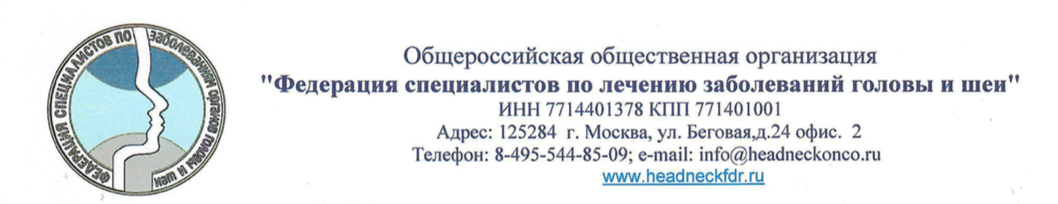 (1)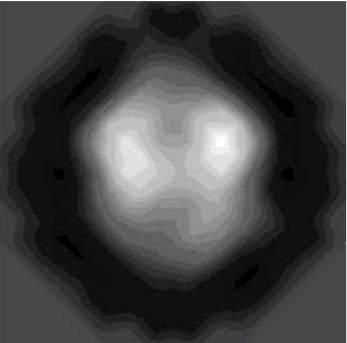 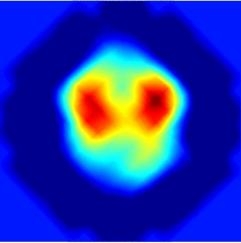 